Presseaussendung
25.06.2012Ankündigung Funktionärs-Workshop Module 3 und 4Am 30. Juni finden in Graz am Karmeliterplatz 2 (in den Seminar-Räumen des LJR) die abschließenden Module 3 (ab 10.00 Uhr) und 4 (ab 14.00 Uhr) des ersten steirischen Funktionärs-Workshops statt. Referentin Erika König widmet sich diesem den Themen Sportrecht und Vereinsstrukturen. Die Teilnahme ist für alle steirischen Schach-Funktionäre kostenlos.Anmeldungen sind erbeten an: 
Walter Kastner, Mobil 0644 804-480-4, Mail styria@chess.atTUWO Änderung BundesligaspielerDer steirische Landesvorstand hat in seiner Juni Sitzung mit einer 2/3-Mehrheit eine Änderung der TUWO beschlossen. In Zukunft dürfen auf Landesebene Bundesligaspieler anstelle eines Ausländers oder Gastspielers eingesetzt werden, sofern dieser Spieler zu Saisonbeginn als Bundesligaspieler deklariert wird. Damit sind folgende Konstellationen möglich:Ausländer und Gastspieler (wie bisher)Gastspieler und Gastspieler (wie bisher)Bundesligaspieler und Bundesligaspieler (neu)Ausländer und Bundesligaspieler (neu)Gastspieler und Bundesligaspieler (neu)Der Bundesligaspieler kann diesen Status dabei im eigenen Verein haben oder als Gastspieler in einem anderen Verein.Die neue Regelung stellt sicher, dass alle Vereine gleiche Chancen haben und die Steiermark im Wettbewerb mit anderen Bundeländern konkurrenzfähig bleibt. Insbesondere soll ein weiteres Abwandern steirischer Spitzenspieler und Talente als Bundesligaspieler in andere Bundesländer verhindert werden.Die aktualisierte TUWO ist auf http://styria.chess.at unter „Downloads“ publiziert. Alle Änderungen des Landesvorstandes sind fett markiert.Bundesfinale Schülerliga – Oberstufe, UnterstufeIn Cap Wörth beendet das Bundesfinale der Schülerliga für Oberstufe und Unterstufe die Schülerliga 2012. In der Oberstufe siegt das Alpen Adria Gymnasium, in der Unterstufe ist die HS Neumarkt erfolgreich. Die steirischen Teams belegen Rang 3 bzw. Rang 4.Vergangene Woche wurde in Cap Wörth das Bundesfinale der Schülerliga in den Bewerben Unterstufe und Oberstufe ausgetragen. Das Jugendgästehaus am Wörthersee war wieder ein perfektes Ambiente an hochsommerlichen Tagen.Im Oberstufenbewerb gewinnt das Alpen Adria Gymnasium dank besserer Brettwertung mit Respektabstand vor der HTBLA LA Villach. Hinter den beiden Kärntner Schulen holt die BG/BRG Gleisdorf mit 25,5 Punkten den dritten Platz und sichert sich damit nach dem Sieg im Mädchenbewerb eine weitere Medaille. Hauptanteil am Erfolg haben Laura Hiebler mit 7/8, Felix Bloder mit 6/7 und Dominik Prem mit 5/5. An den Spitzenbrettern halten Michael Missethan (3,5/8) und Maximilian Ofner (4/8) die Stellung.Im Unterstufenbewerb belegt das GIPS Graz den undankbaren vierten Platz ohne aber wirklich die Medaille knapp zu verpassen, beträgt der Rückstand doch satte fünf Punkte. Der Sieg geht an die HS Neumarkt vor dem Europagymnasium und das BG/BRG Feldkirch. Im Team von GIPS Graz gelingt Alexander Ertl mit 6,5/8 das beste Ergebnis.Endstand OberstufeEinzelergebnisse GleisdorfEndstand UnterstufeEinzelergebnisse GIBSMarburg gegen Graz 62,5:37,5Der 100-Bretterwettkampf zwischen Marburg und Graz endet am 16. Juni mit einem 62,5:37,5 Erfolg der slowenischen Gastgeber. Die Steirer dürfen sich aber über eine klaren 7,5:2,5 Sieg im Kampf der Spitzenbretter freuen.Im Vordergrund des Events stand aber der kulturelle Austausch. Beide Teams wurden von Prominenten angeführt. So spielte am Spitzenbrett der Marburger Vizebürgermeister Milan Zver gegen den Grazer Gemeinderat Karl Christian Kvas. Weitere Prominente im steirischen Team waren Schachpräsident Kurt Jungwirth, der Kabarettist Jörg Martin Wilnauer, Bürgermeister Franz Tröster und der Grazer Künstler Richard Kriesche.Die Marburger erweisen sich als aufmerksame Gastgeber. Nach dem Schach-Event gab es ein gemeinsames Mittagessen und im Anschluss für alle Teilnehmer/innen die Teilnahme an einer Stadtbesichtigung oder alternativ an einem Blitzturnier. Eine „kleine Panne“ bei der Rückreise konnte den guten Gesamteindruck nur kurzfristig trüben.Ergebnisse: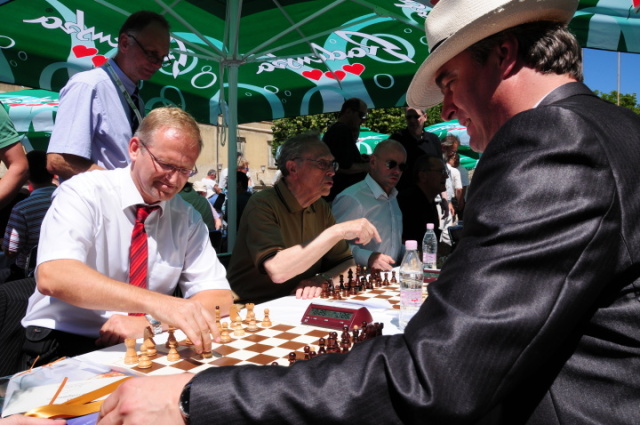 Kvas, Jungwirth, WilnauerTermine01.05.-31.07.2012, Steirischer Blitzschach-CupOffene Blitzserie. Angemeldet werden können alle Blitzturnier in der Steiermark im Zeitraum Mai bis Juli (auch Vereinsturniere). Die Monatssieger der Kreise qualifizieren sich für Landes-Blitz-Meisterschaft. Info (pdf)TURNIERE
30.06.2012: SC Extrherb, Ausschreibung
03.07.2012: Austria Graz, Ausschreibung
19.07.2012: Post, Ausschreibung
21.07.2012: SC Extrherb, Ausschreibung30.06.2012, 6. ÖZIV LandesmeisterschaftNiklasdorf - Veranstaltungszentrum, Schnellschach, Beginn: 9.30 Uhr.Ausschreibung (pdf)Steirische Turniere siehe 	http://styria.chess.at Bundesweite Turniere siehe 	http://www.chess.at Europäische Turniere siehe 	http://www.europechess.net Weltweite Turniere siehe 	http://www.fide.com Rg.TeamAnz+=-Wtg1Wtg21Alpen Adria Gymnasium971129152HTBLA VA Villach981026173BG/BRG Gleisdorf953125,5134BRG/BORG Landeck944123,5125HTL Dornbirn934219106BG/BRG Waidhofen/Thaya92341477BRG 992251368HTL Wels904511,549HTBLuVA Salzburg91179,5310HTBLA Eisenstadt9117933. BG/BRG Gleisdorf (EloDS:1811, Kapitän: Thomas Sonnberger / 
Wtg1: 25.5 / Wtg2: 13)3. BG/BRG Gleisdorf (EloDS:1811, Kapitän: Thomas Sonnberger / 
Wtg1: 25.5 / Wtg2: 13)3. BG/BRG Gleisdorf (EloDS:1811, Kapitän: Thomas Sonnberger / 
Wtg1: 25.5 / Wtg2: 13)3. BG/BRG Gleisdorf (EloDS:1811, Kapitän: Thomas Sonnberger / 
Wtg1: 25.5 / Wtg2: 13)3. BG/BRG Gleisdorf (EloDS:1811, Kapitän: Thomas Sonnberger / 
Wtg1: 25.5 / Wtg2: 13)3. BG/BRG Gleisdorf (EloDS:1811, Kapitän: Thomas Sonnberger / 
Wtg1: 25.5 / Wtg2: 13)3. BG/BRG Gleisdorf (EloDS:1811, Kapitän: Thomas Sonnberger / 
Wtg1: 25.5 / Wtg2: 13)3. BG/BRG Gleisdorf (EloDS:1811, Kapitän: Thomas Sonnberger / 
Wtg1: 25.5 / Wtg2: 13)3. BG/BRG Gleisdorf (EloDS:1811, Kapitän: Thomas Sonnberger / 
Wtg1: 25.5 / Wtg2: 13)3. BG/BRG Gleisdorf (EloDS:1811, Kapitän: Thomas Sonnberger / 
Wtg1: 25.5 / Wtg2: 13)3. BG/BRG Gleisdorf (EloDS:1811, Kapitän: Thomas Sonnberger / 
Wtg1: 25.5 / Wtg2: 13)3. BG/BRG Gleisdorf (EloDS:1811, Kapitän: Thomas Sonnberger / 
Wtg1: 25.5 / Wtg2: 13)3. BG/BRG Gleisdorf (EloDS:1811, Kapitän: Thomas Sonnberger / 
Wtg1: 25.5 / Wtg2: 13)3. BG/BRG Gleisdorf (EloDS:1811, Kapitän: Thomas Sonnberger / 
Wtg1: 25.5 / Wtg2: 13)3. BG/BRG Gleisdorf (EloDS:1811, Kapitän: Thomas Sonnberger / 
Wtg1: 25.5 / Wtg2: 13)3. BG/BRG Gleisdorf (EloDS:1811, Kapitän: Thomas Sonnberger / 
Wtg1: 25.5 / Wtg2: 13)3. BG/BRG Gleisdorf (EloDS:1811, Kapitän: Thomas Sonnberger / 
Wtg1: 25.5 / Wtg2: 13)Br.NameEloFED123456789Pkt. AnzEloDS1Missethan Michael 1922AUT10001½103,5819042Ofner Maximilian 1868AUT100011104816823Hiebler Laura 1756AUT111011117814824Bloder Felix 1696AUT11011116713425Prem Dominik 1545AUT11111551300Rg.TeamAnz+=-Wtg1Wtg21HS Neumarkt972025,5162Europagymnasium971125153BG/BRG Rebberggasse Feldkirch970225144BG GIBS Graz951320115BRG Steyr94141896BG/BRG Mattersburg93151777GRG ORG 2291261448BG/BRG Gmünd940513,589BRG Spittal/Drau920712,5410BG Lienz90279,524. BG GIBS Graz (EloDS:1383, Kapitän: Franz Ertl / 
Wtg1: 20 / Wtg2: 11)4. BG GIBS Graz (EloDS:1383, Kapitän: Franz Ertl / 
Wtg1: 20 / Wtg2: 11)4. BG GIBS Graz (EloDS:1383, Kapitän: Franz Ertl / 
Wtg1: 20 / Wtg2: 11)4. BG GIBS Graz (EloDS:1383, Kapitän: Franz Ertl / 
Wtg1: 20 / Wtg2: 11)4. BG GIBS Graz (EloDS:1383, Kapitän: Franz Ertl / 
Wtg1: 20 / Wtg2: 11)4. BG GIBS Graz (EloDS:1383, Kapitän: Franz Ertl / 
Wtg1: 20 / Wtg2: 11)4. BG GIBS Graz (EloDS:1383, Kapitän: Franz Ertl / 
Wtg1: 20 / Wtg2: 11)4. BG GIBS Graz (EloDS:1383, Kapitän: Franz Ertl / 
Wtg1: 20 / Wtg2: 11)4. BG GIBS Graz (EloDS:1383, Kapitän: Franz Ertl / 
Wtg1: 20 / Wtg2: 11)4. BG GIBS Graz (EloDS:1383, Kapitän: Franz Ertl / 
Wtg1: 20 / Wtg2: 11)4. BG GIBS Graz (EloDS:1383, Kapitän: Franz Ertl / 
Wtg1: 20 / Wtg2: 11)4. BG GIBS Graz (EloDS:1383, Kapitän: Franz Ertl / 
Wtg1: 20 / Wtg2: 11)4. BG GIBS Graz (EloDS:1383, Kapitän: Franz Ertl / 
Wtg1: 20 / Wtg2: 11)4. BG GIBS Graz (EloDS:1383, Kapitän: Franz Ertl / 
Wtg1: 20 / Wtg2: 11)4. BG GIBS Graz (EloDS:1383, Kapitän: Franz Ertl / 
Wtg1: 20 / Wtg2: 11)4. BG GIBS Graz (EloDS:1383, Kapitän: Franz Ertl / 
Wtg1: 20 / Wtg2: 11)Br.NameEloFED123456789Pkt. AnzEloDS1Lymysalo Venla 1522FIN½½½00½1115915752Lymysalo Leevi 1419FIN0100½½103814003Ertl Alexander 1391AUT1½0111116,5812294Ertl Lukas 1195AUT110110015811565Deutscher Jakob 0AUT½000,5311951.11Slovenska ŠtajerskaSlovenska Štajerska62½​ - 37½​2Avstrijska ŠtajerskaAvstrijska Štajerska1Zver Milan1511½​:½​Kvas Karl Christian mag.02Mikl Milan00 : 1Jungwirth Kurt03IButolen Anton20001 : 0Wilnauer Jörg Martin04Jerovšek Jožef1500½​:½​Tröster Franz05Burnač Danilo00 : 1Krebs Johann06MKČander Mitja22571 : 0Kastner Walter07Flandija Zvonko15001 : 0Kriesche Richard08Ivanušič Jure15001 : 0Schwarz Claus09Bogov Anton01 : 0Klasinc Kristjan010Ovčar Jože00 : 1Sande Henrik011FMČrepinšek Ljubo22961 : 0Höllen Daniel012IIVirtič Franc ml.21131 : 0Tunaru Alexander013IKolar Branko19011 : 0Weissensteiner Philipp014IVirtič Samo19171 : 0Gani Zegiri015Špacapan Simon16481 : 0Johne Siegfried016IVelec Jože1874½​:½​Niederl Brigitta017ISavič Zdravko19261 : 0Moser Rene018Jesenšek Marko00 : 1Scherz Marco019MKVrankič Željko19150 : 1Hütter Harald020IVŽerdin Albert16230 : 1Steiner Cristoph021IMejal Davorin18041 : 0Schalar Matthias022Heričko Jaka01 : 0Engelmaier Alexander023Jemenšek Jože01 : 0Engelmaier Andrej024Vajzovič Leo01 : 0Lemsitzer Simon025Letonja Vito01 : 0Hatzl Wolfgang026IMSakelšek Tadej23550 : 1IMPoetz Florian239027IMVeličkovič Zoran23920 : 1IMKreisl Robert237528IMZupe Miran23260 : 1FMSchachinger Mario235329FMSupančič Darko2316½​:½​FMFahrner Kurt232030FMPodkrižnik Gregor2278½​:½​FMSchnider Gert230531FMSimič Dragan2228½​:½​FMWatzka Horst223132FMRoškar Robert2188½​:½​FMSinger Richard221733FMKokol Peter22040 : 1FMEbner Hubert221134FMŠtucl Božo2212½​:½​Spindelboeck Gernot220235FMSerdt Simon21890 : 1FMDietmayer-Kraeutler Marco218836FMOsmanbegovič Suad22141 : 0Wilfling Hermann213437MKŽugaj Fjodor21770 : 1Pfaffel Thomas212238MKCoklin Marko2135½​:½​Krumphals Friedrich211939MKŽganec Albin2166½​:½​Mussnig Manfred210940MKStavanja Milan21330 : 1Löbler Heimo210241MKBreznik Kristijan21301 : 0Knoll Martin205442MKKrajnc Andrej2085½​:½​Ebner Walter204543MKZorko Jože21121 : 0Prabitz David203444MKMitrovič Boris20400 : 1Gutmann Alois202845MKFrangež Simon20861 : 0Meixner Helmut199846MKŠpelec Darko1927½​:½​Trummer Robert194947MKDrnovšek Nejc20611 : 0Mujacic Haris191448MKJug Simon20401 : 0Thalmair Bernd190249Žvarc Tomaž00 : 1Lamp Manfred190050MKIvanuša Bogomir21691 : 0Eberhardt Chris183851MKNapast Viktor20441 : 0Nadarevic Hasib181052MKDrobne Marjan20871 : 0Reiner Gerhard180453IVrban Rok1946½​:½​Slameczka Robert174354MKLindner Mihael20831 : 0Haas Bernhard173855IKusič Dalibor1919½​:½​Reischer Gerhard171156IRibič Marjan19590 : 1Häusl Peter163857IHevir Vladimir1948½​:½​Hainzl Markus158458IIBabič Darko18401 : 0Plank Hermann151859Vidonja Vlado15691 : 0Klein Felix148760MKBizjak Drago19331 : 0Schönberger Martin148461WIMMar Karmen2047½​:½​Horvath Reka202562WIMVrabič Anita20650 : 1Truszkiewitz Eliza192963WIMHrenič Miša19851 : 0Schmidbauer Andrea, mag.183764Ramadani Sarah17871 : 0Wilfling Sandra175565Skuhala Barbara18631 : 0Huber Elke175466Kosec Tina0½​:½​Landl Margot173667Bukovec Tina1851½​:½​Stallinger Vanessa151868WMKHmelak Anka20001 : 0Steiner Magdalena150269Jazbinšek Vera16820 : 1Kaser Gabriele133570Doganjič Maja18131 : 0Fridrin Gerti132871IMMusil Vojko2340½​:½​Nekam Karl203472IMSorčnik Franc2016½​:½​Peisser Manfred202473Jug Franc0½​:½​Flecker Wolfgang202074IMMihevc Ivo21490 : 1Fischer Werner181975MKKrajnc Peter21311 : 0Bruder Peter180376MKCojhter Karl20381 : 0Steinacher Hermann176477MKKajnih Danilo20841 : 0Mitterbacher Ferdinand174578MKBohak Janko2013½​:½​Skoberne Josef167479MKMajcenovič Martin19491 : 0Schober Friedrich160480MKHevir Zlatko19731 : 0Teuschler Friedrich156781MKHabjanič Avgust20961 : 0Zehentner Karl Heinz155082MKHočevar Nikola2087½​:½​Goriup Peter145083IZajšek Franc18251 : 0Petz Ortner Johann130484IDular Maksimiljan1945½​:½​Katholnig Grete085IPleič Jure1713½​:½​Starcevic Dragan086FMTomazini Aljoša21890 : 1Schreiner Peter236287MKBelšak Žan2024½​:½​Kozomara David193688IJanžekovič Klemen18860 : 1Gössler Markus202989IIIMurko David16391 : 0Missethan Michael192290Prevolšek Miha15721 : 0Raus Albert176191Zorko Zoja1674½​:½​Kreiner Stefan092IISkuhala Luka17650 : 1Ofner Maximillian183693IIČretnik Urban17621 : 0Kiss Balint179094IVPetauer Janez16061 : 0Schnider Manuel095IIIOpalič David16981 : 0Magmes Marvin096Šretl Vito15040 : 1Uksini Bardhyl197197IINikič Sašo1631½​:½​Tölly Michael174298Petauer Eva14881 : 0Lymysalo Venla151899IIIKovačec Klemen1573½​:½​Lafer David1450100Petauer Zala14791 : 0Ertl Lukas1195